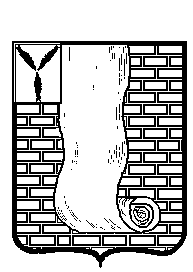 САРАТОВСКАЯ ОБЛАСТЬКРАСНОАРМЕЙСКОЕ РАЙОННОЕ СОБРАНИЕР Е Ш Е Н И Е Об избрании Председателя Красноармейского районного собранияВ соответствии с Федеральным законом №131-ФЗ от 06.10.2003 года «Об общих принципах организации местного самоуправления в Российской Федерации», пунктом 3 статьи 31 Устава Красноармейского муниципального района, пунктом 2.1. Регламента Красноармейского районного собрания, Красноармейское районное собрание  РЕШИЛО:Избрать Председателем Красноармейского районного собрания депутата Герасимову Людмилу Витальевну.Председательствующий                                                             А.В. Кузьменко Секретарь заседания                                                                  Н.Ю. Филимоноваот21.10.2019№61от21.10.2019№61